2020-2021 Special Circumstances Instructions
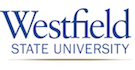 IMPORTANT: You should only submit this form if you meet the Special Circumstance listed above. You will need to submit all of the documentation listed under the Required Documentation box (next page) in order for Westfield State University (WSU) to process your request. Student’s Information ___________________________________________________ 	__________________________________ Student’s Last Name    	 Student’s First Name      Student’s M.I. 	CWID Instructions: Before petitioning for a Special Circumstance, a completed 2020-2021 Free Application for Federal Student Aid (FAFSA) must be on file with the Financial Aid Office at WSU.  Incoming students will not be evaluated for a Special Circumstance until their initial financial aid has been processed.  Returning students can begin to submit their information March 1st of the year for which they will be applying for aid. In addition to submitting the information for the chosen Special Circumstance category, the Federal government requires that we verify the data you provided on your FAFSA. Therefore, all students are required to submit the following documents: If the student, spouse (if applicable), or parent filed a 2018 Federal Tax Return, attach a signed copy of the 2018 Federal Return with Schedules 1, 2 and 3 if applicable. If the parent or Independent student did not file a 2018 Federal Tax Return, a Verification of Non-Filer must be attached.  A Verification of Non-Filer can be requested by mail using IRS Form 4506-T.All students must complete a Verification Worksheet. These forms are located on our website. Please copy and paste the following link on your browser to access the forms: http://www.westfield.ma.edu/tuition-financial-aid/verification-formsA personal statement from the student/parent detailing the circumstance. Please be specific. You must submit this form ALONG WITH all the required documentation. Incomplete submissions will not be evaluated. Please call us at (413) 572-5218, Option #2 with any questions.              UNEMPLOYMENT  Student’s name: _______________________________________________ CWID: ________________________ Special Circumstance Certification: Select the calendar year in which the Special Circumstance occurred:  2018: ____   2019: ____   2020: ____ Review and complete the information below. Certification and Signature By signing this worksheet I certify that all of the information reported on it is complete and correct.   	________________________________________________  	_______________________ 	    Student’s Signature 	 	 	 	 	 		Date ____________________________________________  		_______________________          Parent’s Signature                            		                    	DateSTOP! You must submit this form ALONG WITH all of the required documentation. Incomplete submissions will not be evaluated. Information can be submitted via e-mail, fax or USPS mail. We suggest you put your name and CWID on all submitted documents. 	Email: financialaid@westfield.ma.edu 	 	 	 	 	 	Fax: (413) 579-3019 Westfield State University, Financial Aid Office, 333 Western Ave, Westfield MA 01086Circumstance Reason Required Documentation Loss of Employment Currently unemployed due to Termination/Layoff of Student or Student’s Spouse (if independent) or Student’s Parent12 week waiting period Termination Notice (if applicable)Severance Pay Notice (if applicable)Last pay stub with year-to-date earnings Benefits statement from Unemployment Office, Social Security Administration, or pension agencyIn addition to the required documentation, please complete the following information: Name of unemployed person: ________________________________________ Date of unemployment: _________________________ Date unemployment benefits began: __________________ Weekly amount of unemployment benefits: $_____________ Is the person receiving/received severance pay: YES __________ NO ___________    	If YES lump sum amount: $____________ or weekly gross $ __________    	What dates did the severance begin: _______________ end: _________________ Has the person returned to work: NO _____ YES _____ If YES date of return: ________________ Weekly gross salary: _____________ Number of hours per week: _____________ In addition to the required documentation, please complete the following information: Name of unemployed person: ________________________________________ Date of unemployment: _________________________ Date unemployment benefits began: __________________ Weekly amount of unemployment benefits: $_____________ Is the person receiving/received severance pay: YES __________ NO ___________    	If YES lump sum amount: $____________ or weekly gross $ __________    	What dates did the severance begin: _______________ end: _________________ Has the person returned to work: NO _____ YES _____ If YES date of return: ________________ Weekly gross salary: _____________ Number of hours per week: _____________ In addition to the required documentation, please complete the following information: Name of unemployed person: ________________________________________ Date of unemployment: _________________________ Date unemployment benefits began: __________________ Weekly amount of unemployment benefits: $_____________ Is the person receiving/received severance pay: YES __________ NO ___________    	If YES lump sum amount: $____________ or weekly gross $ __________    	What dates did the severance begin: _______________ end: _________________ Has the person returned to work: NO _____ YES _____ If YES date of return: ________________ Weekly gross salary: _____________ Number of hours per week: _____________ 